Materialenleer HDPE en LDPEPE =PolyetheenHoe kun je zien, voelen, ruiken enz., of PE een amorfe of semi-kristallijne is ?Voelen, omdat PE flexibel is.
 Er zijn 4 soorten PE:HDPE, LDPE, HMPE, UHMPE
de dichtheid van PE is:HDPE: 0,95 tot 0,97 g/cm3LDPE: 0,91-0,94 g/cm³
de E-modulus van PE is900 N/mm2
de maximale gebruikstemperatuur van PE isOngeveer 100*c
de minimale gebruikstemperatuur van PE is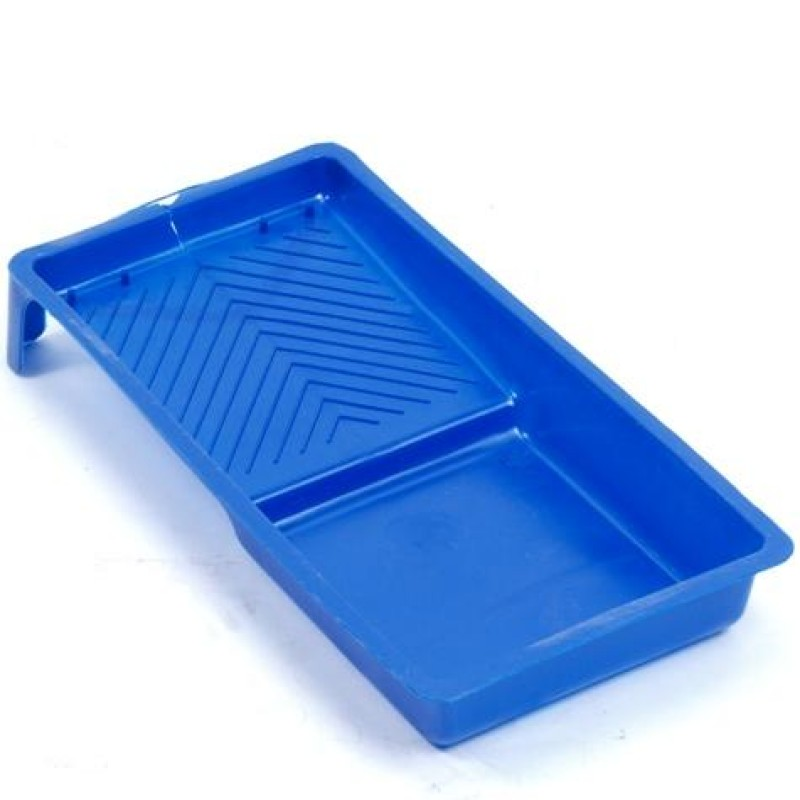 0*c
De kiloprijs is Ongeveer €1,15 per kilo
Het nummer in het ‘recyclings-driehoekje is #2
Een typisch productvoorbeeld is een Verf bakje 
Is PE goed te lijmen ?    Is het goed of slecht te lassen ?  Polyetheen is goed te lijmen en goed te lassen.Hoe (goed of slecht) is de UV-bestendigheid van PE ?   Wat gebeurt er als PE met sterk Uv-licht in aanraking komt ?Dan kan het zijn dat de PE smelt.Hoe slijtvast is PE ?Erg slijt vast door de hoge dichtheid.Eigen voorbeelden:HDPE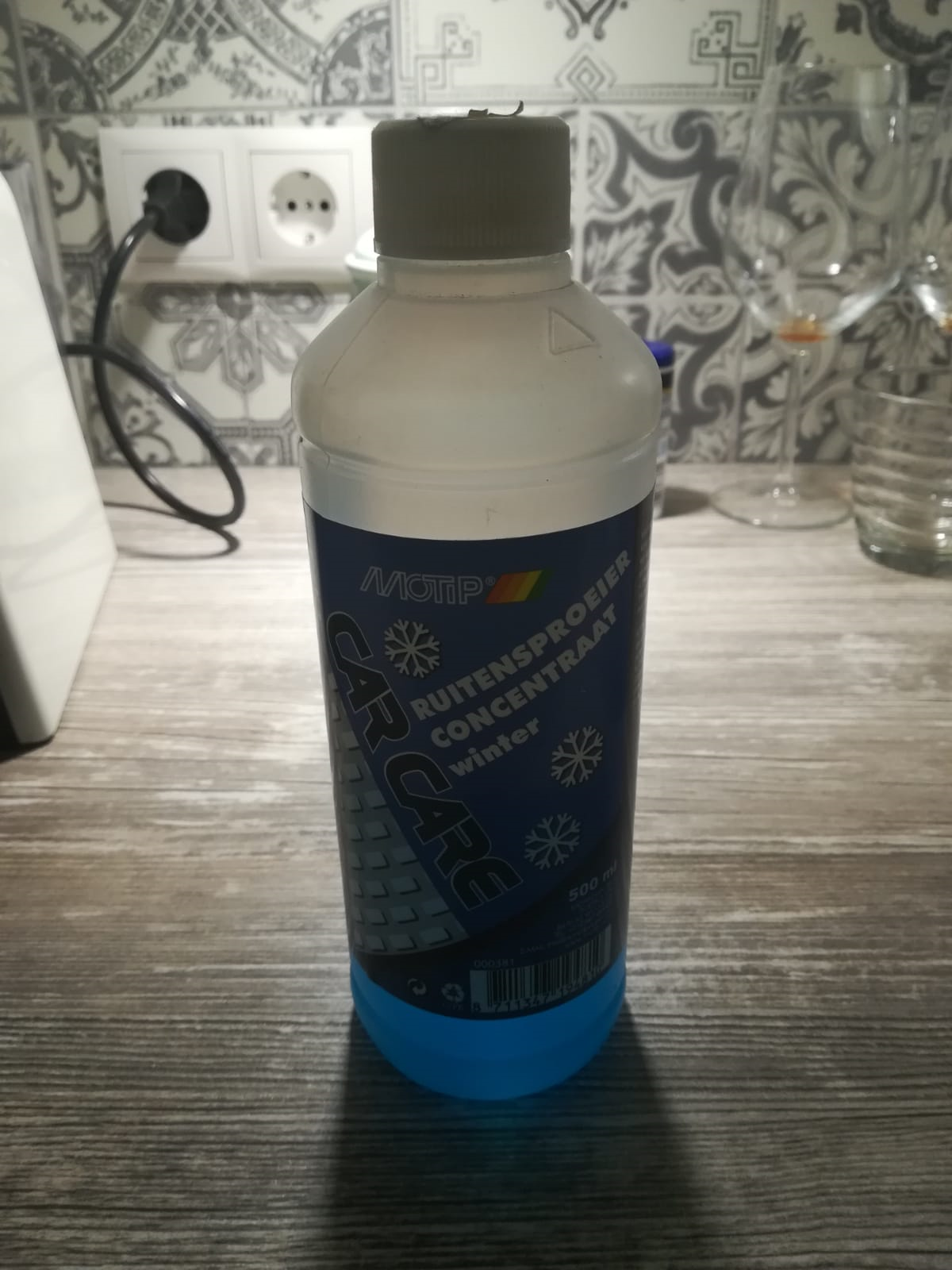 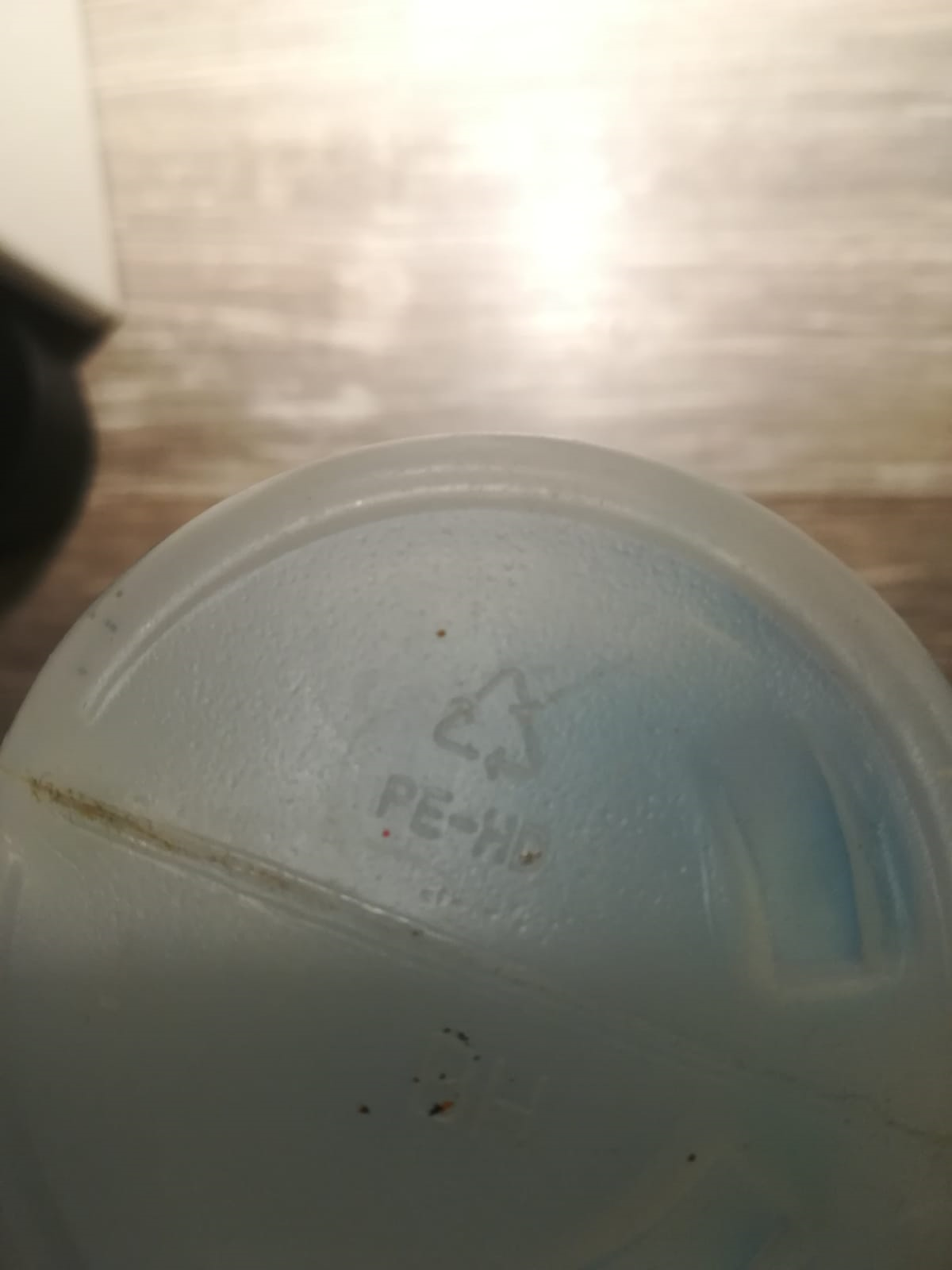 LDPE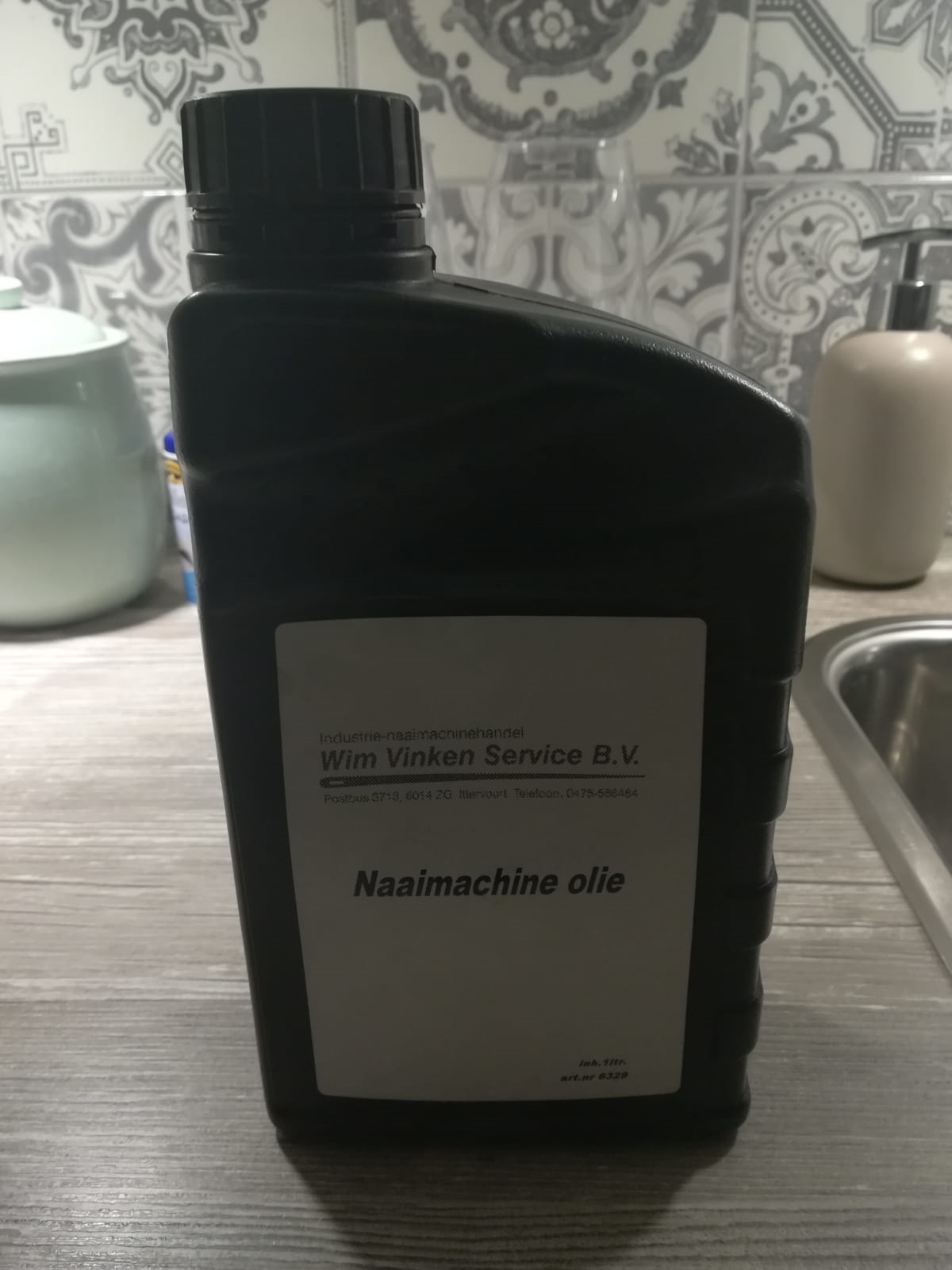 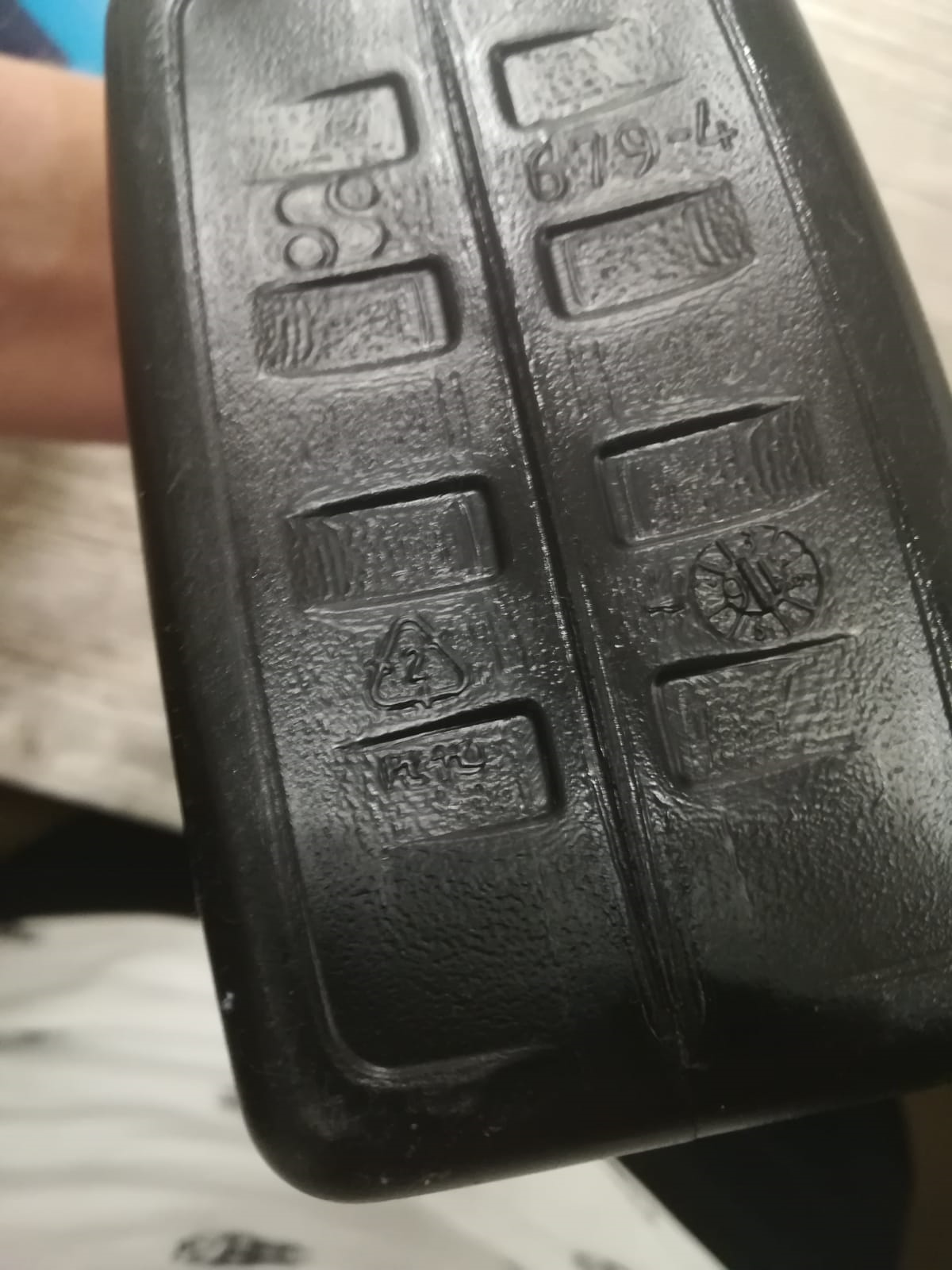 